Historia Fe y Alegría Bolivia - Proceso Histórico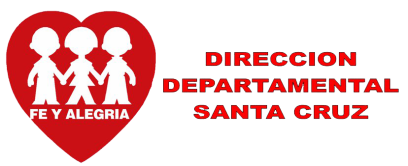 En 1965 nace Fe y Alegría en Venezuela fundada por el Padre José María Vélaz.

En  Venezuela el albañil Abraham Reyes, padre de 13 hijos, fue quien donó su casa para que se convirtiera en la primera escuela de Fe y Alegría del Continente.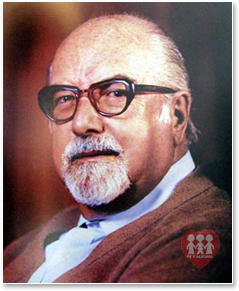 En 1966 comienza Fe y Alegría Bolivia, impulsada por el propio P.Vélaz y el entonces Provincial de los Jesuitas en Bolivia el P.Victor Blajot, junto al Hno. Humberto Portocarrero.En Bolivia, el ejemplo de generosidad de Abraham Reyes, se repite con Octavio Amarro, trabajador fabril, padre de ocho hijos y vecino de La Portada, quien se repliega junto a su familia a una sola pieza de su casa para ceder cinco dependencias, como aulas para que se inicie la escuela Copacabana de La Portada, la primera escuela de Fe y Alegría en La Paz.Desde 1966, gracias al impulso de la Compañía de Jesús, a la cabeza del Hno. Humberto Portocarrero, hombre de fe y mucho amor por la educación, impulsor del  engrandecimiento de Fe y Alegría, se comienza a trabajar en la ciudad de La Paz y luego, casi simultáneamente, se inician las primeras escuelas en Cochabamba y Santa Cruz. Ese mismo año se abrieron 6 escuelas, llegando a  más de 2.500 estudiantes.En 1966, el mismo año de la fundación, se firma un convenio con el Ministerio de Educación y desde entonces el Estado Boliviano se compromete a garantizar y financiar el personal docente y administrativo de las escuelas de Fe y Alegría, asegurando para ellos el mismo trato salarial, laboral y social que disfruta el personal de los centros educativos fiscales.En esta época, Fe y Alegría para generar fondos que ayuden a cubrir los costos que implicaba levantar escuelas, equiparlas, mantenerlas y proponer innovaciones educativas, cuenta con una importante colaboración de voluntarios y voluntarias que trabajan en las Minkas (palabra aymara que significa cooperación y ayuda mutua en trabajos y actividades a nivel comunitario).Fe y Alegría va creciendo gracias al sueño compartido, al esfuerzo solidario, a la cooperación y ayuda de las comunidades educativas y de las Congregaciones Religiosas. Estudiantes, padres de familia, docentes, religiosos y religiosas, todos unidos trabajando por levantar escuelas y hacer de ellas centros educativos modelo, donde los niños, jóvenes y adultos tengan la oportunidad de crecer y educarse.En 1969, ya son 25 los Centros Educativos en Fe y Alegría Bolivia.A principios de 1972, son 92 los Centros Educativos. Este crecimiento geométrico provoca un desajuste que obliga a Fe y Alegría a revisar su trabajo y buscar nuevas estrategias para profundizar y reorganizar su accionar.De 1972 a 1976, se vive institucionalmente una etapa de reorganización y profundización con la que se busca recuperar la mística participativa de la comunidad en la tarea educadora.En 1972, se crea junto con la Conferencia Episcopal de Educación, el Programa de Mejoramiento Docente. La Conferencia Episcopal financia el programa y Fe y Alegría aporta el equipo humano para dirige y desarrollar el programa. El objetivo del Programa es la actualización pedagógica y metodológica de los profesores en ejercicio docente. Este mejoramiento es aprobado y autorizado por el Ministerio de Educación mediante resolución ministerial No. 1234/72.En noviembre de 1975 se crea IRFA (Instituto Radiofónico Fe y Alegría), educación por radio dirigida a la población adulta.En 1977, pasado el primer decenio de vida de Fe y Alegría Bolivia, se realiza la evaluación del Institución y se mejora el Marco Teórico Filosófico de la Institución enfatizando el DPM (Dinamización Padres y Madres) FOM (Formación y Organización de la Mujer), a su vez se toma la iniciativa de conformar el medio de difusión NES (Noticiero de Economía Solidaria) el MES (Movimiento de Economía Solidaria), éste último en bien de la comunidad de Padres y Madres de Familia.En 1978, son 133 Centros Educativos de Fe y Alegría. Cada vez son más las demandas recibidas para ingresar al Movimiento. El prestigio alcanzado es resultado de su rendimiento, su capacidad de innovación e investigación, su disciplina y seriedad de trabajo.En 1979, se organiza el Secretariado de Planificación de Fe y Alegría, para dar continuidad al proceso global de planeamiento y evaluación.En 1984, comienza el trabajo en Educación Especial con el Instituto de Audiología San Juan de Dios de Potosí. A partir de ese momento, se desarrollan procesos educativos que buscan responder a los niños, niñas y jóvenes con discapacidad.En 1986, se van implementando las nuevas corrientes metodológicas sin perder de vista la Filosofía de Fe y Alegría, a su vez se construye un Centro destinado a actividades de Capacitación y Formación para docentes, estudiantes y padres, madres de familia denominado: “Casa de la Juventud”.Así también ese mismo año (1986), se inicia el modelo educativo denominado Casas del Saber o “Yachay Wasis”, destinado a niños, niñas y jóvenes en área rural. El modelo promueve el acceso a la escuela, ataca la deserción escolar, refuerza valores culturales, capacidades organizativas y de liderazgo, hábitos saludables y revaloriza las culturas originarias.En 1992 se implementa la propuesta educativa denominada “Currículum Alternativo Popular -CAP”

1996, se evalúan las corrientes metodológicas y conceptuales aplicadas hasta el momento y son sustituidas por el CAPIB  “Currículo Alternativo Popular Intercultural y Bilingüe”.El CAPIB, es la Propuesta Educativa Global e Integral que Fe y Alegría desarrolla. EL CAPIB responde al contexto socio-cultural específico de los sectores discriminados y busca satisfacer las necesidades de aprendizaje de los educandos.En 1997, se inicia la propuesta educativa CAPIB Especial “Currículo Alternativo Popular Intercultural y Bilingüe para el área de educación especial”.En este mismo año, el 25 de marzo se firma el Convenio Marco de Cooperación Interinstitucional entre el Estado Boliviano y la Iglesia Católica, ésta representada por la Conferencia Episcopal Boliviana y en fecha 8 de mayo se suscribe el “adendum”, sosteniéndose en la misma el desempeño de la Iglesia Católica en los campos de la Educación, Salud y Protección Social, en los sectores más pobres y marginados de la sociedad. Funciones vitales para la sociedad, desempeñadas a través de servicios prestados por la Iglesia Católica a la comunidad, mediante diversas instancias.En 1998, después de un análisis institucional, Fe y Alegría a nivel nacional decide elaborar, su plan estratégico institucional.El 2000 se inicia el desarrollo del Primer Plan Estratégico Institucional.üEl 2001 comienza a desarrollarse la propuesta educativa denominada Atención a las Dificultades de Aprendizaje (ADA), la misma que está dirigida a atender las Necesidades Educativas Especiales de niños y niñas de primaria que presentan dificultades específicas de aprendizaje. Esta propuesta comienza en las Escuelas del área urbana.El 2005 se inicia la propuesta de integración escolar, que consiste en la atención a las necesidades educativas especiales de niños, niñas y jóvenes con discapacidad en las llamadas escuelas integradoras, donde se trabaja con adaptaciones curriculares y de infraestructura, software y materiales educativos.

De igual manera, en los Centros de Educación Especial se promueven espacios para la formación técnica ocupacional para jóvenes con discapacidad, principalmente intelectual y auditiva.Este mismo año, comienza a desarrollarse la propuesta educativa denominada Atención a las Dificultades de Aprendizaje (ADA), en escuelas del área rural. Así también se pone en marcha la segunda Planificación Estratégica Institucional.El 2010 se crea el Centro de Investigación y Formación P. Victor Blajot, desde el cual se impulsan procesos de reflexión e investigación pedagógica así como de capacitación, no sólo para maestros de Fe y Alegría, sino para todos los maestros del Sistema Educativo Boliviano. Los cursos ofertados tienen niveles de acreditación académica universitaria como Diplomados avalados por Universidades Públicas y Privadas Bolivianas y del Exterior.El 2011 se pone en marcha la tercera planificación Estratégica, denominada Plan Sexenal, ya que ésta tendrá una duración de 6 años, 2011 al 2016.El 2011, se firma un Convenio Interinstitucional entre el Ministerio de Educación y Fe y Alegría, con el objetivo de establecer estrategias de coordinación, apoyo, reconocimiento y gestión interinstitucional para fortalecer y crear nuevas iniciativas tendientes a ejecutar la transformación del Sistema Educativo en los distintos niveles, áreas y modalidades.Hoy Fe y Alegría Bolivia está en los nueve departamentos, con más de 200.000 mil estudiantes, 9.200 educadores de 433 Unidades Educativas, siendo la  Red de Escuelas de Convenio más grande del país.Fe y Alegría es un “Movimiento de Educación Popular Integral y Promoción Social” cuya acción se dirige a sectores empobrecidos y excluidos para potenciar su desarrollo personal y participación social.

Es un movimiento que agrupa a personas en actitud de crecimiento, autocrítica y búsqueda de respuestas a los retos de las necesidades humanas. Es de educación porque promueve la formación de personas conscientes de sus potencialidades y de la realidad, libres y solidarias, abiertas a la trascendencia y protagonistas de su desarrollo. Es popular porque asume la educación como propuesta pedagógica y política de transformación desde y con las comunidades. Es integral porque entiende que la educación abarca a la persona en todas sus dimensiones. Y es de promoción social porque, ante situaciones de injusticia y necesidades de sujetos concretos, se compromete en su superación y, desde allí, en la construcción de una sociedad justa, fraterna, democrática y participativa.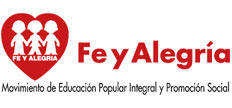 Nace en Caracas, Venezuela en 1955, para unir esfuerzos en la creación de servicios educativos en zonas deprimidas. La visión audaz del fundador –el Padre jesuita Jose María Vélaz– y la colaboración de numerosas personas y organizaciones lograron cristalizar una obra de rica historia y proyección al futuro.

El 5 de marzo de 1955 se abrieron las puertas de la primera escuela de Fe y Alegría en una barriada marginal del oeste de Caracas, gracias a la generosidad de Abraham Reyes, Así comienza la evolución de lo que es hoy el "Movimiento Internacional de Educación Popular Integral y Promoción Social Fe y Alegría". El Movimiento se extendió luego a francia y otros lugares de europa (1971. En 1985 se establece Fe y Alegría en España como una plataforma de apoyo a los países latinoamericanos y de difusión del trabajo del Movimiento en Europa; desde 1999 se redefine su misión para asumir nuevos retos en el campo de la cooperación al desarrollo, con el nombre de Fundación Entreculturas-Fe y Alegría.

En la búsqueda de respuestas a las urgencias de alumnos y comunidades, la propuesta de Fe y Alegría se ha concretado en diversas iniciativas en los distintos países. Además de la educación escolarizada en preescolar, básica y media, se ha abierto espacio a otras formas de acción para la promoción humana, como son: las emisoras de radio, los programas de educación de adultos, capacitación laboral y reinserción escolar, la formación profesional media y superior-universitaria, el fomento de cooperativas y microempresas, así como proyectos de desarrollo comunitario, salud, cultura indígena, formación de educadores, edición de materiales educativos, entre otros.En todas estas áreas se actúa desde y con las comunidades, buscando complementar y apoyar la acción de otros entes, públicos y privados.Para el 2005, los alumnos y participantes atendidos llegaban a 1.259.541. El número descontando los registrados en más de un programa es de 920.475. Se opera con una red de 1.510 puntos en los que funcionan 2.724 unidades de servicio: 1.092 son planteles escolares, 53 emisoras de radio, 703 centros de educación a distancia y 876 centros de educación alternativa y servicios.En Fe y Alegría trabajan 38.318 personas, el 97,7% laicos y 2,3% miembros de congregaciones religiosas. Esta cifra no incluye a centenares de colaboradores voluntarios en los distintos países.En varios programas resulta imposible contabilizar los participantes directos, mucho menos los indirectos. La cifra de personas a las que llega la acción del Movimiento bien pudiera estar por los siete millones al año. Fe y alegria, ademas esta ubicada en varios lugares de la Republica Dominicana, tales como: Los Alcarrizos, Pantoja, Hato Nuevo y otros sectores de Santo Domingo, También se han ubicado en la region norte, sur y este del pais, teniendo grandes logros y ayudando a niños de escasos recursos y que no recibian una buena educación en sus casas y sectores. En esta se les enseña la religion catolica a niños que ingresan.